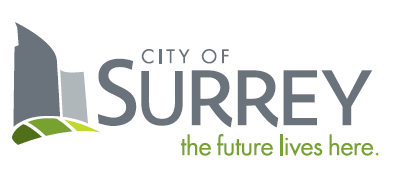 SCHEDULE B – QUOTATIONRFQ Title:	Refuse Container Collection and Disposal Services – City Parks
RFQ No:	1220-040-2023-034CONTRACTORLegal Name: 												Contact Person and Title:											Business Address:											Business Telephone:											Business Fax:												Business E-Mail Address:											CITY OF SURREYCity Representative:	Sunny Kaila, Manager, Procurement ServicesE-mail for PDF Files:	purchasing@surrey.ca1.	If this Quotation is accepted by the City, a contract will be created as described in:(a)	the Agreement;(b)	the RFQ; and(c)	other terms, if any, that are agreed to by the parties in writing.2.	Capitalized terms used and not defined in this Quotation will have the meanings given to them in the RFQ.  Except as specifically modified by this Quotation, all terms, conditions, representations, warranties and covenants as set out in the RFQ will remain in full force and effect.3.	I/We have reviewed the RFQ Attachment 1 – Agreement – Goods and Services.  If requested by the City, I/we would be prepared to enter into that Agreement, amended by the following departures (list, if any):Section			Requested Departure(s)4.	The City requires that the successful Contractor have the following in place before providing the Goods and Services:Workers’ Compensation Board coverage in good standing and further, if an “Owner Operator” is involved, personal operator protection (P.O.P.) will be provided,Workers' Compensation Registration Number ___________________________;Prime Contractor qualified coordinator is Name:  _______________ and Contact Number:  _________________________;Insurance coverage for the amounts required in the proposed Agreement as a minimum, naming the City as additional insured and generally in compliance with the City’s sample insurance certificate form available on the City’s Website at www.surrey.ca search Standard Certificate of Insurance;(d)	City of Surrey or Intermunicipal Business License:  Number ________________;(e)	If the Contractor’s Goods and Services are subject to GST, the Contractor’s GST Number is _____________________________________; and(f)	If the Contractor is a company, the company name indicated above is registered with the Registrar of Companies in the Province of British Columbia, Canada, Incorporation Number ___________________________________.As of the date of this Quotation, we advise that we have the ability to meet all of the above requirements except as follows (list, if any):Requested Departure(s):5.	The Contractor acknowledges that the departures it has requested in Sections 3 and 4 of this Quotation will not form part of the Agreement unless and until the City agrees to them in writing by initialing or otherwise specifically consenting in writing to be bound by any of them.Changes and Additions to Specifications:6.	In addition to the warranties provided in the Agreement, this Quotation includes the following warranties:7.	I/We have reviewed the RFQ Attachment 1, Schedule A – Specifications of Goods and Scope of Services. If requested by the City, I/we would be prepared to meet those requirements, amended by the following departures and additions (list, if any):	Requested Departure(s) Fees and Payments8.	The Contractor offers to supply to the City of Surrey the Goods and Services for the prices plus applicable taxes as follows:*Costs to include all dump and haul, fuel surcharge, tipping, administration, and any other associated fees. Payment Terms:  A cash discount of ____% will be allowed if invoices are paid within ___days, or the ___day of the month following, or net 30 days, on a best effort basis.Experience, Reputation and Resources:Contractor's relevant experience and qualifications in delivering Goods and Services similar to those required by the Agreement (use the spaces provided and/or attach additional pages, if necessary):References: Contractor's references (name and telephone number) (use the spaces provided and/or attach additional pages, if necessary).  The City's preference is to have a minimum of three references.  Previous clients of the Contractor may be contacted at the City’s discretion.Contractor’s Equipment: Contractor should provide a listing and details of equipment to be used to perform the Services (use space provided and/or attach additional pages, if necessary).Key Personnel & Sub-Contractors:Contractors should identify and provide the background and experience of all key personnel proposed to provide the Goods and Services (use the spaces provided and/or attach additional pages, if necessary):Key PersonnelContractors should identify and provide the background and experience of all sub-contractors and material suppliers proposed to undertake a portion of the Goods and Services (use the spaces provided and/or attach additional pages, if necessary):Contractors should describe their methods in dealing with needles and other biohazardous waste.Contractor should describe their methods for off-site disposal of collected waste.Quality Assurance Plan: Describe your Quality Assurance Plan. Provide a sample, if available.):Health, Safety and Protection: Utilization of Occupational Health and Safety (OH&S) – Contractor should provide evidence of a current program in place, including Covid-19 safety protocols. Provide a sample or example OH & S program with general safety program for all workers.	Do you have specific Health and Safety Training Program for all personnel?  Yes    NoDo you have comprehensive COVID-19 protocols in place? If yes, provide a copy. Yes    No	Have your employees received the required Health and Safety training and retraining?  	 Yes    No Corporate OH&S policy attached (please tick to confirm).The Contractor should describe their sustainability initiatives relating to the environmental impacts. The environmental attributes (green) of their Goods and Services. Anticipated objectives (e.g., carbon neutral by 2015). Information pertaining to their environmental policies, programs and practices. Confirm that the Contractor complies with any applicable objective (use the spaces provided and/or attach additional pages, if necessary):  Metro Vancouver’s Non-Road Diesel Engine Emissions Regulation By-law:Contractors should confirm they are in compliance with By-law (if applicable):  Applicable as follows    Not applicable to this projectI/We the undersigned duly authorized representatives of the Contractor, having received and carefully reviewed the RFQ and the Agreement, submit this Quotation in response to the RFQ.This Quotation is offered by the Contractor this _______ day of _______________, 2023.CONTRACTORI/We have the authority to bind the Contractor.LocationPreferred Container SizeCollection Frequency(Wednesdays)Collection Frequency(Wednesdays)Total # of Services Per Year (a)Cost Per Service (b)Total Cost Per Year (a x b)LocationPreferred Container SizeApr 1 - Sept 30 Oct 1 - Mar 31Total # of Services Per Year (a)Cost Per Service (b)Total Cost Per Year (a x b)Bear Creek Park3 Yard1x/week1 x/2 weeks39$                             $                         Kennedy Dog Park (City-owned bin)3 Yard1 x/2 weeks1 x/4 weeks18$                             $                             Serpentine Dog Park (City-owned bin)3 Yard1 x/2 weeks1 x/4 weeks18$                             $                             Elgin Heritage Park/Stewart Farm3 Yard1x/week1 x/2 weeks39$                             $                             Holland Park3 Yard1x/week1 x/2 weeks39$                             $                             Holly Park3 Yard1x/week1 x/2 weeks39$                             $                             Subtotal:Subtotal:$                             GST (5%):GST (5%):$                             Total Quotation Price:Total Quotation Price:$                             Type of EquipmentCapacityMake/ModelYearName:Experience:Dates:Project Name:Responsibility:Description of Goods & ServicesSub-Contractors & Material Suppliers NamesYears of Working with ContractorTelephone Number and Email AddressNo.Equipment DescriptionEngine Tier DesignationEngine Registration Number as Issued by Metro Vancouver1. Tier 0 or   Tier 12. Tier 0 or   Tier 1______________________________________(Legal Name of Contractor)______________________________________(Signature of Authorized Signatory)______________________________________(Print Name and Position of Authorized Signatory)________________________________________(Signature of Authorized Signatory)________________________________________(Print Name and Position of Authorized Signatory)